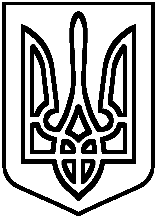 ФАСТІВСЬКА  МІСЬКА  РАДАКиївської областіВИКОНАВЧИЙ КОМІТЕТплоща Соборна, . Фастів, Київська область, 08500 тел.: (04465) 6 02 16,E-mail: info_fastiv-rada@ukr.net, сайт: http://fastiv-rada.gov.ua/код ЄДРПОУ 04054926Київськаобласнадержавна адміністраціяСектор забезпечення доступу до    публічної інформації (publ-info@kra.kiev.ua)01196 м.Київпл.Л.Українки, 1Про інформування щодо організаціївиконання Закону України«Про доступ до публічної інформації»На виконання Закону України «Про доступ до публічної інформації» та Указу Президента України від 05.05.2011 №547 «Питання забезпечення органами виконавчої влади доступу до публічної інформації» виконавчий комітет Фастівської міської ради надає інформацію згідно додатку.Додаток на 1 аркуші.З повагоюміський голова							Михайло НЕТЯЖУКМангер Олександра тел. (04565) 6-11-76Додаток 1Загальна кількість нормативних актів, що були оприлюднені за ІI квартал 2023 року:Рішення міської ради: 76 Рішення виконкому: 136Розпорядження міського голови: 79Оприлюднення нових проектів регуляторних актів для обговорення: 3Проекти рішень Фастівської міської ради: 55Проекти рішень виконкому:88